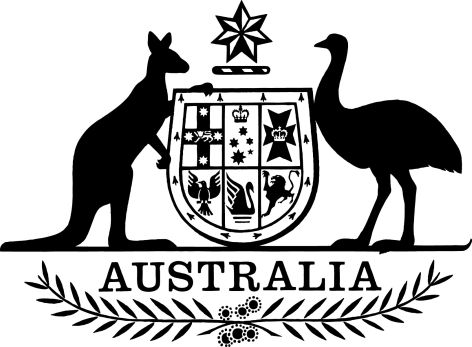 Acts Interpretation Substituted Reference Order 2017I, General the Honourable Sir Peter Cosgrove AK MC (Ret’d), Governor-General of the Commonwealth of Australia, acting with the advice of the Federal Executive Council, make the following substituted reference order.Dated 03 May 2017Peter CosgroveGovernor-GeneralBy His Excellency’s CommandGeorge Brandis QCAttorney-GeneralContentsPart 1—Preliminary	11.1	Name	11.2	Commencement	11.3	Authority	11.4	Simplified outline of this instrument	11.5	Definitions	2Part 2—References to Ministers	32.1	References to Ministers	32.2	Substitutions made on 1 July 2014	32.3	Substitutions made on 19 July 2016	3Part 3—References to Departments	53.1	References to Departments	53.2	Substitutions made on 30 September 2015	53.3	Substitutions made on 19 July 2016	5Part 4—References to Secretaries	74.1	References to Secretaries	74.2	Substitutions made on the day this instrument commences	7Part 1—Preliminary1.1  Name		This instrument is the Acts Interpretation Substituted Reference Order 2017.1.2  Commencement	(1)	Each provision of this instrument specified in column 1 of the table commences, or is taken to have commenced, in accordance with column 2 of the table. Any other statement in column 2 has effect according to its terms.Note:	This table relates only to the provisions of this instrument as originally made. It will not be amended to deal with any later amendments of this instrument.	(2)	Any information in column 3 of the table is not part of this instrument. Information may be inserted in this column, or information in it may be edited, in any published version of this instrument.1.3  Authority		This instrument is made under section 19B of the Acts Interpretation Act 1901.1.4  Simplified outline of this instrumentThis instrument affects certain provisions of Acts, and instruments made under Acts, that refer to authorities (such as Ministers, Departments and Secretaries of Departments).It directs that those provisions have effect for all purposes, on and after specified days, as if there were substituted references to other authorities.A provision may have been affected, before a particular substitution is made, by a previous substitution made by this instrument, the Acts Interpretation (Substituted References—Section 19B) Order 1997 or the Acts Interpretation (Substituted References—Section 19BA) Order 2004.After a substitution is made, the provision may be affected by a later substitution made by this instrument or by an amendment made by an Act or instrument.Note:	The Acts Interpretation (Substituted References—Section 19B) Order 1997 and the Acts Interpretation (Substituted References—Section 19BA) Order 2004 continue to have effect under item 5 of Schedule 2 to the Acts and Instruments (Framework Reform) Act 2015.1.5  Definitions		In this instrument:authority has the same meaning as in section 19B of the Acts Interpretation Act 1901.provision means a provision of an Act or an instrument under an Act.Part 2—References to Ministers2.1  References to Ministers		A provision mentioned in column 1 of an item of a table in this Part that refers to a Minister mentioned in column 2 of the item has effect for all purposes, on and after the day mentioned in the heading to that table, as if there were substituted for that reference a reference to the authority, or authorities, mentioned in column 3 of the item.2.2  Substitutions made on 1 July 2014		The following table sets out substitutions made on 1 July 2014 that affect provisions of a single Act or instrument that refer to Ministers.2.3  Substitutions made on 19 July 2016	(1)	The following table sets out substitutions made on 19 July 2016 that affect provisions of multiple Acts or instruments that refer to Ministers.	(2)	The following table sets out substitutions made on 19 July 2016 that affect provisions of a single Act or instrument that refer to Ministers.Part 3—References to Departments3.1  References to Departments		A provision mentioned in column 1 of an item of a table in this Part that refers to a Department mentioned in column 2 of the item has effect for all purposes, on and after the day mentioned in the heading to that table, as if there were substituted for that reference a reference to the authority, or authorities, mentioned in column 3 of the item.3.2  Substitutions made on 30 September 2015		The following table sets out substitutions made on 30 September 2015 that affect provisions of a single Act or instrument that refer to Departments.3.3  Substitutions made on 19 July 2016		The following table sets out substitutions made on 19 July 2016 that affect provisions of a single Act or instrument that refer to Departments.Part 4—References to Secretaries4.1  References to Secretaries		A provision mentioned in column 1 of an item of a table in this Part that refers to a Secretary mentioned in column 2 of the item has effect for all purposes, on and after the day mentioned in the heading to that table, as if there were substituted for that reference a reference to the authority, or authorities, mentioned in column 3 of the item.4.2  Substitutions made on the day this instrument commences		The following table sets out substitutions made on the day this instrument commences that affect provisions of a single Act or instrument that refer to Secretaries.Commencement informationCommencement informationCommencement informationColumn 1Column 2Column 3ProvisionsCommencementDate/Details1.  The whole of this instrumentThe day after this instrument is registered.6 May 2017Substitutions made on 1 July 2014—references to Ministers in a single Act or instrumentSubstitutions made on 1 July 2014—references to Ministers in a single Act or instrumentSubstitutions made on 1 July 2014—references to Ministers in a single Act or instrumentSubstitutions made on 1 July 2014—references to Ministers in a single Act or instrumentColumn 1Affected provisionsColumn 2Existing referenceColumn 3Substitute reference1Clean Energy Finance Corporation Act 2012, section 4 (definition of Finance Minister)Minister administering the Commonwealth Authorities and Companies Act 1997Minister administering the Public Governance, Performance and Accountability Act 2013Substitutions made on 19 July 2016—references to Ministers in multiple Acts or instrumentsSubstitutions made on 19 July 2016—references to Ministers in multiple Acts or instrumentsSubstitutions made on 19 July 2016—references to Ministers in multiple Acts or instrumentsSubstitutions made on 19 July 2016—references to Ministers in multiple Acts or instrumentsColumn 1Affected provisionsColumn 2Existing referenceColumn 3Substitute reference1All provisionsMinister for Revenue and Assistant TreasurerMinister for Revenue and Financial ServicesSubstitutions made on 19 July 2016—references to Ministers in a single Act or instrumentSubstitutions made on 19 July 2016—references to Ministers in a single Act or instrumentSubstitutions made on 19 July 2016—references to Ministers in a single Act or instrumentSubstitutions made on 19 July 2016—references to Ministers in a single Act or instrumentColumn 1Affected provisionsColumn 2Existing referenceColumn 3Substitute reference1Clean Energy Finance Corporation Act 2012, section 4 (paragraph (a) of the definition of responsible Ministers)Minister for the EnvironmentMinister administering the Clean Energy Finance Corporation Act 20122Customs (Prohibited Exports) Regulations 1958:(a) subregulation 9(1) (definition of Minister);(b) subregulation 13G(3);(c) paragraphs 13H(4)(b) and (c);(d) Schedule 7 (heading);(e) subparagraph 1(g)(ii) of Schedule 7Minister for Resources and EnergyMinister administering the National Radioactive Waste Management Act 20123Customs (Prohibited Exports) Regulations 1958, subregulation 9AA(1) (definition of Minister)Minister for Resources and EnergyMinister administering the Offshore Minerals Act 19944Customs (Prohibited Imports) Regulations 1956, item 3 of Schedule 3Minister for the EnvironmentMinister administering the Ozone Protection and Synthetic Greenhouse Gas Management Act 1989Substitutions made on 30 September 2015—references to Departments in a single Act or instrumentSubstitutions made on 30 September 2015—references to Departments in a single Act or instrumentSubstitutions made on 30 September 2015—references to Departments in a single Act or instrumentSubstitutions made on 30 September 2015—references to Departments in a single Act or instrumentColumn 1Affected provisionsColumn 2Existing referenceColumn 3Substitute reference1Australian Border Force (Secrecy and Disclosure) Rule 2015, item 146 of the table in Part 1 of Schedule 2Department of the EnvironmentDepartment administered by the Minister administering the Environment Protection and Biodiversity Conservation Act 19992Customs (Prohibited Imports) Regulations 1956, item 3 of Schedule 3Department of the EnvironmentDepartment administered by the Minister administering the Ozone Protection and Synthetic Greenhouse Gas Management Act 1989Substitutions made on 19 July 2016—references to Departments in a single Act or instrumentSubstitutions made on 19 July 2016—references to Departments in a single Act or instrumentSubstitutions made on 19 July 2016—references to Departments in a single Act or instrumentSubstitutions made on 19 July 2016—references to Departments in a single Act or instrumentColumn 1Affected provisionsColumn 2Existing referenceColumn 3Substitute reference1Customs (Prohibited Exports) Regulations 1958, subregulation 9AA(1) (definition of authorised person)Department of Industry, Innovation and ScienceDepartment administered by the Minister referred to in regulation 9AA of the Customs (Prohibited Exports) Regulations 19582Customs (Prohibited Exports) Regulations 1958, paragraph 9AA(8)(b)Department of Industry, Tourism and ResourcesDepartment administered by the Minister referred to in regulation 9AA of the Customs (Prohibited Exports) Regulations 1958Substitutions made on the day this instrument commences—references to Secretaries in a single Act or instrumentSubstitutions made on the day this instrument commences—references to Secretaries in a single Act or instrumentSubstitutions made on the day this instrument commences—references to Secretaries in a single Act or instrumentSubstitutions made on the day this instrument commences—references to Secretaries in a single Act or instrumentColumn 1Affected provisionsColumn 2Existing referenceColumn 3Substitute reference1Customs (Prohibited Imports) Regulations 1956, subitem 9.3 in Part 1 of Schedule 6Secretary to the DepartmentSecretary of the Attorney-General’s Department